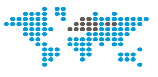 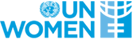 UN Women Strategic Note 2022-2022UN WOMEN Libya COUNTRY OFFICESN REPORT 2022The report includes:Development results framework (DRF)










Report Date: 2/10/2022Impact7
Women fully and equally participate in leadership and decision-making and women and girls benefit from gender-responsive governanceImpact7
Women fully and equally participate in leadership and decision-making and women and girls benefit from gender-responsive governanceRelated UN-Women SP Impact Area: 
Related UNDAF/ CCPD priority: Pillar 1: Public Administration and Governance and Human Rights, Transitional Justice and Rule of Law
Related national development priorities:Related UN-Women SP Impact Area: 
Related UNDAF/ CCPD priority: Pillar 1: Public Administration and Governance and Human Rights, Transitional Justice and Rule of Law
Related national development priorities:Related UN-Women SP Impact Area: 
Related UNDAF/ CCPD priority: Pillar 1: Public Administration and Governance and Human Rights, Transitional Justice and Rule of Law
Related national development priorities:Year
2022TotalOutcome 7.1
By late 2022, core government functions, Libyan institutions and Civil Society will be strengthened, at all levels; and better able to respond to the needs of the people (Libyans, migrants and refugees) through transparent, accountable and inclusive gender-sensitive decision-making and peacebuilding processes abiding by the democratic principles of division of power and rule of law (UNSF Outcome 1)

Related SP Outcome/Output:


Indicator 7.1A:  UNSF Outcome Indicator 5: Female representation/participation in key legislative bodies: (a) number of seats held by women in national parliament; (b) local government; (c) local elections; (d) constitutional body (cf. SDG indicator 5.5.1)

Targets: 
Value: TBD
Target Year: 2022

Baseline: 
Value: TBD Year: 2022
Source: TBD

Indicator 7.1B:  UNSF Outcome Indicator 6a: Percentage of women in political leadership positions decision-making, negotiation and national conference/ dialogue processes and/or bodies

Targets: 
Value: TBD
Target Year: 2022

Baseline: 
Value: TBD Year: 2022
Source: TBD

Indicator 7.1C:  UNSF Outcome Indicator 6b: Number of legislative frameworks that promote gender balance in elections and decision-making bodies

Targets: 
Value: TBD
Target Year: 2022

Baseline: 
Value: TBD Year: 2022
Source: TBD

Indicator 7.1D:  UNSF Outcome Indicator 11: National Action Plan on UNSCR1325 developed

Targets: 
Value: TBD
Target Year: 2022

Baseline: 
Value: TBD Year: 2022
Source: TBD

Indicator 7.1E:  UNSF Outcome 2 Indicator 13: Number of women leaders in the LPDF Economic track with capacities to advocate for gender-responsive budgets

Targets: 
Value: TBD
Target Year: 2022

Baseline: 
Value: TBD Year: 2021
Source: TBD

Output 7.1.1
Key government and civil society functions, mechanisms and processes strengthened (UNSF output 1.1)Indicator 7.1.1A:  UNSF Output 1.1./ Indicator 24: Number of Justice sector officials whose capacities to provide justice to women are strengthened

Targets: 
Value: 15 judges
Target Year: 2022

Baseline: 
Value: 6 judges Year: 2021
Source: data source: workshop report

Indicator 7.1.1B:  UNSF Output 1.1 / Indicator 4: # of Libyan journalists (including citizen journalists) trained on a. reporting terrorist activities within Libya and combating radicalization and extremism; b. journalist safety in Libya; c. reporting on VAW and gender related issues

Targets: 
Value: 30
Notes: women head of CSOs trained
Target Year: 2022

Baseline: 
Value: 0 Year: 2022
Notes: women head of CSOs
Source: training workshop report

Indicator 7.1.1C:  UNSF Output 1.2 / Indicator 17: Number of women and civil society participating in social and behaviour change communication interventions promoting the elimination of VAW

Targets: 
Value: 100
Notes: Target: 100 interactions on facebook and twitter on social media assets Value: Facebook and twitter interactions
Target Year: 2022

Baseline: 
Value: current status of social media data Year: 2022
Notes: to be updated (Facebook and twitter interactions)
Source: Social Media twitter 1423 followers, Facebook page 1002 likes

Indicator 7.1.1D:  UNSF Output 1.1./ Indicator 23: Number of initiatives developed and/or being implemented to monitor violence against women in politics and online VAW

Targets: 
Value: 3
Notes: 3 policy initiatives
Target Year: 2022

Baseline: 
Value: 1 Year: 2021
Notes: Baseline: 1 policy brief in process of development Year: 2021
Source: training reports

0.00
(core)

481,551.00
(non-core)

0.00
(core)

481,551.00
(non-core)Outcome 7.1
By late 2022, core government functions, Libyan institutions and Civil Society will be strengthened, at all levels; and better able to respond to the needs of the people (Libyans, migrants and refugees) through transparent, accountable and inclusive gender-sensitive decision-making and peacebuilding processes abiding by the democratic principles of division of power and rule of law (UNSF Outcome 1)

Related SP Outcome/Output:


Indicator 7.1A:  UNSF Outcome Indicator 5: Female representation/participation in key legislative bodies: (a) number of seats held by women in national parliament; (b) local government; (c) local elections; (d) constitutional body (cf. SDG indicator 5.5.1)

Targets: 
Value: TBD
Target Year: 2022

Baseline: 
Value: TBD Year: 2022
Source: TBD

Indicator 7.1B:  UNSF Outcome Indicator 6a: Percentage of women in political leadership positions decision-making, negotiation and national conference/ dialogue processes and/or bodies

Targets: 
Value: TBD
Target Year: 2022

Baseline: 
Value: TBD Year: 2022
Source: TBD

Indicator 7.1C:  UNSF Outcome Indicator 6b: Number of legislative frameworks that promote gender balance in elections and decision-making bodies

Targets: 
Value: TBD
Target Year: 2022

Baseline: 
Value: TBD Year: 2022
Source: TBD

Indicator 7.1D:  UNSF Outcome Indicator 11: National Action Plan on UNSCR1325 developed

Targets: 
Value: TBD
Target Year: 2022

Baseline: 
Value: TBD Year: 2022
Source: TBD

Indicator 7.1E:  UNSF Outcome 2 Indicator 13: Number of women leaders in the LPDF Economic track with capacities to advocate for gender-responsive budgets

Targets: 
Value: TBD
Target Year: 2022

Baseline: 
Value: TBD Year: 2021
Source: TBD

Output 7.1.2
Intra- and inter-communal dialogue, reconciliation, conflict management & prevention processes and functions strengthened (UNSF output 2.1)Indicator 7.1.2A:  UNSF Output 1.2 / Indicator 1: # of beneficiaries (adolescents and youth) trained on life skills, active citizenship, peace- building and conflict resolution (by gender, age, geo-location)

Targets: 
Value: 25 workshop participants reporting increased strategic and technical skills 
Target Year: 2022

Baseline: 
Value: 0 Year: 2021
Source: workshop reports

Indicator 7.1.2B:  UNSF Output 1.2 / Indicator 15: Number of Libyan women participating in track 1 processes (i.e. LPDF, and security, economic and human rights track in the Berlin Process)

Targets: 
Value: 30 across LPDF,Security, economic and human rights track
Target Year: 2022

Baseline: 
Value: 17 women from LPDF Year: 2021
Source: Minutes of meetings

Indicator 7.1.2C:  UNSF Output 1.1./ Indicator 22: Number of national authorities with inclusive plans / strategies / policies that are aligned with national reconciliation efforts

Targets: 
Value: 6 institutions (PM Office, MoJ, MOSA Ministry of Culture)
Target Year: 2022

Baseline: 
Value: 2 institutions (PC and MOWA) Year: 2021
Source: workshop reports

Indicator 7.1.2D:  UNSF Output 1.2 / Indicator 16: Number of trained local women mediators participating in local peace processes at track 3 level

Targets: 
Value: 100
Notes: workshop reports
Target Year: 2022

Baseline: 
Value: 23 women in Libyan Women Network for Peacebuilding Year: 2021
Source: workshop reports

Indicator 7.1.2E:  UNSF Output 1.2 / Indicator 18: Number of initiatives on UNSCR 1325/WPS implemented at community level

Targets: 
Value: 7 Initiatives
Target Year: 2022

Baseline: 
Value: 1 NAP launch Year: 2022
Source: workshop reports

0.00
(core)

483,870.00
(non-core)

0.00
(core)

483,870.00
(non-core)Total Resources for outcome 7.1 (core and non-core)Total Resources for outcome 7.1 (core and non-core)Total Resources for outcome 7.1 (core and non-core)0.00
(core)

965,421.00
(non-core)0.00
(core)

965,421.00
(non-core)Total Resources for impact area 7Total Resources for impact area 7Total Resources for impact area 70.00
(core)

965,421.00
(non-core)0.00
(core)

965,421.00
(non-core)